	Образац 5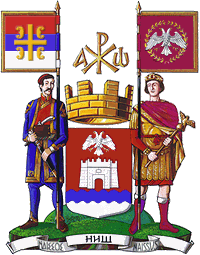 ГРАД  НИШУПРАВА ЗА ОМЛАДИНУ И СПОРТДЕО 1ПОДАЦИ О ОРГАНИЗАЦИЈИ ПОДНОСИОЦУ ПРЕДЛОГАПОДАЦИ О КАНДИДАТУ ЗА ДОДЕЛУ СТИПЕНДИЈАДЕО 2Област задовољавања потреба и интереса грађана у области спорта у Граду на коју се посебни програм односи:Предлог за доделу стипендија талентованим спортистимаПРИЛОГ:                                           Фотокопија личне карте кандидата;Фотокопија здравствене књижице кандидата;Фотокопије диплома и званичних признања о наведеним постигнутим спортским резултатима кандидата; Потврда националног гранског савеза о чланству кандидата у наведеној спортској организацији,  наведеним  спортским резулататима и да нема закључен професионални уговор.ИЗЈАВА: 1. Изјављујем да смо упознати и сагласни да Град Ниш није у обавези да одобри предлог за доделу стипендија. 2. Изјављујем, под материјалном и кривичном одговорношћу, да су подаци наведени у овом обрасцу и документима поднетим уз овај образац истинити и веродостојни.3. Изјављујем да Град Ниш може сматрати, у складу са Законом о спорту, да је предлог за доделу стипендија повучен уколико се кандидат не одазове позиву за закључење уговора у року од осам дана од дана позива. Место и датум: _______________________________                                                            М.П.							      ЛИЦЕ ОВЛАШЋЕНО ЗА ЗАСТУПАЊЕ                                                                  _________________________________УПУТСТВА: При попуњавању обрасца треба водити рачуна да кандидат  мора да испуњава услове из Одлуке о остваривању потреба и интереса грађана у области спорта у Граду Нишу („Службени лист Града Ниша“, број 83/2012 и 67/2013).Пропратно писмо потписује лице овлашћено за заступање организације.Обавезно треба поштовати форму при попуњавању обрасца и ништа не мењати у односу на већ унет текст у обрасцу (немојте брисати, мењати редослед питања и сл.). Програм треба написати тако што се у обрасцу одговара на постављена питања – ништа се не „подразумева“.Да би фотокопија личне карте била ваљан доказ о пребивалишту подносиоца пријаве и родитеља подносиоца потребно је да садржи  адресу (старе личне карте и биометријске личне карте без чипа), а за биометријску личну карту са чипом, исте је потребно очитати.Образац треба попунити фонтом ариал 10, без прореда. Једино дозвољено одступање је болд или италик, ако се нађе за потребно.Образац обавезно потписати плавом хемијском или пенкалом и ставити печат.				                    ПОДНОСИОЦА ПРЕДЛОГА 				                    ПОДНОСИОЦА ПРЕДЛОГА ПРОГПРЕДЛОГ КАНДИДАТА ЗА ДОДЕЛУ СТИПЕНДИЈА ТАЛЕНТОВАНИМ СПОРТИСТИМА                У 2016. ГОДИНИНАЗИВ ОРГАНИЗАЦИЈЕ: ......................................................................АПЛИКАЦИОНИ ФОРМУЛАРПун назив:Скраћени називСедиште и адреса:Број телефона:Факс:Е-маил:Интернет страна (Wеб страна)Број жиро рачуна и назив и адреса банке:Порески идентификациони број:Особа за контакт (име, презиме, адреса, мејл, телефон, мобилни телефон:Грана спортаПравни статусКатегорија спорта у Националној категоризацији  спортоваИме и презиме, функција, датум избора и дужина мандата лица овлашћеног за заступање, адреса, мејл, телефон, мобилни телефонИме и презиме председника органа управе организације, адреса, мејл и телефонИме, име једног од родитеља, презимеДан, месец, година рођењаЈединствени матични број грађанаместо рођења, општина, република и држављанствоместо и адреса сталног пребивалишта-боравишта и телефонМатична спортска организација чије је седиште на територији ГрадаДа ли је категорисани спортиста у складу са националном категоризацијом и које категоријеКатегорија спорта у складу са националном категоризацијом спортоваДа ли је репрезентативац у својој узрасној категорији Постигнути резултати на званичним такмичењима националног гранског савеза из претходне такмичарске сезоне  Да ли је корисник друге стипендијеДа ли има закључен професионални уговор са клубомДа ли је у радном односу